                                                 Профессор-оқытушы құрамының түйіндемесі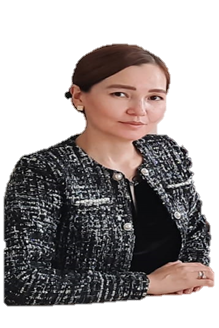                                            Резюме профессорско-преподавательского состава Resume of the faculty                                                 Т.А.Ә.: Бекзат Айкүміс Бөріханқызы                                                 Т.А.Ә.: Бекзат Айкүміс БөріханқызыБілімі:Білімі:Халықаралық Қазақ-Түрік университетіФакультет:           ӨнерМамандық:           Киім дизайныКвалификация:   дизайнер (үздік диплом)      Жұмыс тәжірибесі: Қазақ технология және бизнес университетіЖұмыс тәжірибесі: Қазақ технология және бизнес университетіАкадемиялық:  Академиялық:  Осы жұмыс орнындағы еңбек тәжірибесіОсы жұмыс орнындағы еңбек тәжірибесіҚазақ технология және бизнес университеті2003-2007ж.2011ж. -бастап2017-2018Оқытатын пәндері: Композиция, Костюм композициясы, Сән дизайны нысандарын жобалау, Сән.Тұлға.Костюм., Арнайы.композиция, Арнайы сурет, Бас киім және аксессуарлар дизайны, Топтама бұйымдарын жобалау. «Жеңіл өнеркәсіп технологиясы және дизайн» кафедрасы меңгерушісінің м.а.Біліктілікті арттыру:Біліктілікті арттыру:20172018202020211. Әдістемелік семинарға қатысқаны үшін 20.01.2017 ж. сертификат «Академическая политика КазУТБ в условиях внедрения принципов Европейского пространства высшего образования»2. Әдістемелік семинарға қатысқаны үшін 20.01.2017 ж. сертификат «Академическая политика КазУТБ в условиях внедрения принципов Европейского пространства высшего образования»3. Семинарға қатысқаны үшін және осы сертификат иесінің білім беру саласында IPRbooks электрондық кітапхана жүйесін пайдалану бағдарламасына қатысқанын растайды, 2017 жылғы 13 ақпандағы сертификат-«Современные информационные технологии в сфере образования. Использование электронных изданий в учебном процессе.4.Сертификат–«Жоғары оқу орнындағы оқыту мен оқудың инновациялық әдістері». 2018ж.5.Сертификат–«Оқыту нәтижелерін бағалаудың заманауи әдістері». 2018ж.6. Сертификат – «Материалдар мен киімнің құрылымы мен қасиеттерін зерттеудің инновациялық әдістері». 2018ж.7.«Инновациялық білім беру технологиялары және дидактикалық модельдер», АТУ-2020. (72 сағат)8.22.07.22 – 21.02.22 аралығында тиімді қашықтықтан оқытуды ұйымдастыру тәжірибесі мен құралдары. (72 сағат)Кәсіби ұйымдарға мүшелік:Кәсіби ұйымдарға мүшелік:2007ж. 2012ж.              Қазақстан Республикасының Дизайнерлер Одағының мүшесіЕуразиялық Дизайнерлер Одағының мүшесіМарапаттары мен жүлделері:Марапаттары мен жүлделері:2017ж.2020ж.2021ж.Қазақстан мен Украинаның танымал дизайнерлерінің халықаралық этникалық марафонының қатысушысы-2017ж.Республикалық «Туған жер» дизайнерлер байқауының жетекшісі, 2 орын. Нұр-Сұлтан-2020ж.Еуразиялық дизайнерлер одағының халықаралық көрмесіне қатысушы; Нұр-Сұлтан-2021;Дизайн саласында жеткен жетістіктері үшін медаліҚазақстан Республикасы Ұлттық дизайн академиясының және Еуразиялық дизайнерлер одағының 30 жылдығына арналған каталог;Телеарна саласында:Телеарна саласында:2009ж.2010ж.Телебағдарлама жүргізушісіTRT AVAZ (түркі тілдес елдердің халықаралық ТК) – Түркия/Анкара (қазақ және түрік тілдерінде);Ғылыми мақалалар мен еңбектері: Ғылыми мақалалар мен еңбектері: 2017ж.2020ж.2021ж.2022ж.1.«Сән бағытына қарай тұлғалық ерекшеліктердің қалыптасуын талдау»Сборник Вестник ЕНУ имени Л.Н.Гумилева № 1(116)2017 Педагогика – 35 стр.2.«Реклама на транспорте-очень действенный способ продвижения всевозможных товаров и услуг»	Искусствоведение	Вестник ЕНУ.3.«Экологиялық жағдайға сай қазіргі заман киімдерін жобалау»4.«Анализ исходной информации, используемой при проектировании головных уборов». Сборник Вестник ЕНУ имени Л.Н.Гумилева № 1(116)2017 Педагогика.5.Проектирование одежды для беременных женщин. XII Халықаралық ғылыми-практикалық конференция материалдары- "Запад-Россия-Восток: политическое, экономическое и культурное взаимодействие".6.Исследование зависимости внутреннего разрывного давления в пожарном рукаве от геометрических плотностей по основе и утку его тканого армирующего каркаса.Р. Т. Калдыбаев, А. Е. Арипбаева, Р. Ш. Мирзамуратова, С. Г. Степанов, А. Б. Бекзат.  Вестник-Алматы технологиялық университеті. № 2021 (1) https://doi.org/10.48184/2304-568X-2021-1-21-25 7.Разработка технологического режима получения хлопковой целлюлозы и оценка результатов испытаний.Р. Т. Калдыбаев, Г. К. Елдияр, Д. Ажунисбекова, Г. A. Такибаева, М. А. Махмудова, А. Б. Бекзат.; Вестник-Алматы технологиялық университеті. № 2021 (2) https://doi.org/10.48184/2304-568X-2021-2-43-48 8.Обоснование необходимости адаптивной одежды для детей-инвалидов. Баширова С.А., Харлова О.Н., Калдыбаев Р.Т., Бекзат А.Б. Вестник-Алматы технологиялық университеті. № 2021(4):97-101. https://doi.org/10.48184/2304-568X-2021-4-97-101  9.С.А. Баширова, О.Н. Харлова, Р.Т. Калдыбаев, А.Б. Бекзат
Обоснование выбора материала для изготовления адаптивной нательной одежды детей инвалидов. Вестник-Алматы технологиялық университеті № 2022 (1) https://doi.org/10.48184/2304-568X-2022-1-99-108      Жаңа ғылыми жобалары:Жаңа ғылыми жобалары:2019ж.Патент № 3214-Өндірістік үлгі-«Трансформируемый жакет для беременных».Ф.И.О.: Бекзат Айкүміс БөріханқызыФ.И.О.: Бекзат Айкүміс БөріханқызыОбразование:Образование:         Международный Казахско-Турецкий УниверситетФакультет:           ИскусствСпециальность:  Дизайнер одеждыКвалификация:   дизайнер (диплом с отличием)      Опыт работы: Казахский университет технолгии и бизнесаОпыт работы: Казахский университет технолгии и бизнесаАкадемический:  Академический:  Работа в данной организацииРабота в данной организацииКазахский университет технологии и бизнеса2003-2007С 2011г. по настоящее время2017-2018Преподаваемые дисциплины: Композиция, Композиция костюма, Проектирование объектов дизайна моды, Мода.Личность.Костюм., Спец.композиция, Дизайн головных уборов и аксессуаров, Проектирование коллекционных изделий,  и.о.зав.кафедрой «Технология легкой промышленности и дизайн», КазУТБПовышение квалификации:Повышение квалификации:20172018202020211.Сертификат от 20.01.2017 г. за участие в методическом семинаре «Академическая политика КазУТБ в условиях внедрения принципов Европейского пространства высшего образования»4.Сертификат от 20.01.2017 г. за участие в методическом семинаре «Академическая политика КазУТБ в условиях внедрения принципов Европейского пространства высшего образования»5.Сертификат от 13.02.2017 г. за участие в семинаре-практикуме «Современные информационные технологии в сфере образования. Использование электронных изданий в учебном процессе», и подтверждает, что обладатель данного сертификата прослушал программу по использованию возможностей электронно-библиотечной системы IPRbooks в сфере образования.6.Сертификат-«Инновационные методы преподавания и обучения в высшей школе». 2018г.7.Сертификат-«Современные методы оценивания результатов обучения». 2018г.8.Сертификат-«Инновационные методы исследования структуры и свойств материалов и одежды». 2018г.9.«Инновационные образовательные технологии и дидактические модели», АТУ-2020. (72 часа)10. Практика и инструменты организации эффективного дистанционного обучения с 07.02.22 по 21.02.22г. (72 часа)Членство в профессиональных организациях:Членство в профессиональных организациях:С 2007С 2012             Член Союза Дизайнеров Республики КазахстанЧлен Евразийского Союза ДизайнеровНаграды и премии:Награды и премии:201720202021Участник международного этнического марафона известных дизайнеров РК и Украины-2017Руководитель Республиканского конкурса дизайнеров «Туған жер», 2-место. Нур-Султан-2020Участник Международной выставки Евразийского Союза Дизайнеров; Нур-Султан-2021;Медаль за достижения в области дизайнаКаталог посвященной к 30-летию РК Национальной Академии дизайна и Евразийского Союза Дизайнеров;Деятельность в сфере TV:Деятельность в сфере TV:20092010ведущая ТВ программы ТРТ АVAZ (международный ТК Тюркоязычных стран)-Турция/Анкара (на каз. и на тур. языках);Публикации и презентации: Публикации и презентации: 20172020202120221.«Сән бағытына қарай тұлғалық ерекшеліктердің қалыптасуын талдау»Сборник Вестник ЕНУ имени Л.Н.Гумилева № 1(116)2017 Педагогика – 35 стр.2.«Реклама на транспорте-очень действенный способ продвижения всевозможных товаров и услуг»	Искусствоведение	Вестник ЕНУ.3.«Экологиялық жағдайға сай қазіргі заман киімдерін жобалау»4.«Анализ исходной информации, используемой при проектировании головных уборов». Сборник Вестник ЕНУ имени Л.Н.Гумилева № 1(116)2017 Педагогика.5.Проектирование одежды для беременных женщин. Материалы XII международной научно-практической конференции "Запад-Россия-Восток: политическое, экономическое и культурное взаимодействие".6.Исследование зависимости внутреннего разрывного давления в пожарном рукаве от геометрических плотностей по основе и утку его тканого армирующего каркаса.Р. Т. Калдыбаев, А. Е. Арипбаева, Р. Ш. Мирзамуратова, С. Г. Степанов, А. Б. Бекзат.  Вестник Алматинского технологического университета. № 2021 (1) https://doi.org/10.48184/2304-568X-2021-1-21-25  7.Разработка технологического режима получения хлопковой целлюлозы и оценка результатов испытаний.Р. Т. Калдыбаев, Г. К. Елдияр, Д. Ажунисбекова, Г. A. Такибаева, М. А. Махмудова, А. Б. Бекзат.; Вестник Алматинского технологического университета. № 2021 (2) https://doi.org/10.48184/2304-568X-2021-2-43-48 8.Обоснование необходимости адаптивной одежды для детей-инвалидов. Баширова С.А., Харлова О.Н., Калдыбаев Р.Т., Бекзат А.Б. Вестник Алматинского технологического университета. № 2021(4):97-101. https://doi.org/10.48184/2304-568X-2021-4-97-101  9.С.А. Баширова, О.Н. Харлова, Р.Т. Калдыбаев, А.Б. Бекзат
Обоснование выбора материала для изготовления адаптивной нательной одежды детей инвалидов. Вестник Алматинского технологического университета. № 2022 (1) https://doi.org/10.48184/2304-568X-2022-1-99-108    Новые научные разработки: Новые научные разработки: 2019Патент № 3214-Промышленный образец-«Трансформируемый жакет для беременных».Full name.: Bekzat Aikumis BorikhankyzyFull name.: Bekzat Aikumis BorikhankyzyEducation:Education:International Kazakh-Turkish UniversityFaculty: ArtsSpecialty: Fashion designerQualification: designer (diploma with honors)                                                              Experience: Kazakh University of Technology and BusinessExperience: Kazakh University of Technology and BusinessAcademic:Academic:Work in this organizationWork in this organizationKazakh University of Technology and Business2003-2007Since 2011 to the presenttime2017-2018Teaching disciplines: Composition, Costume Composition, Fashion Design Design, Fashion.Personality.Costume, Special Composition, Headwear and Accessories Design, Collections Design.acting head of the department "Technology of light industry and design", KazUTBTraining:Training:20172018202020211. Certificate dated 01/20/2017 for participation in the methodological seminar "Academic policy of KazUTB in the context of the implementation of the principles of the European Higher Education Area"4.Certificate dated 01/20/2017 for participation in the methodological seminar "Academic policy of KazUTB in the context of the implementation of the principles of the European Higher Education Area"5. Certificate dated February 13, 2017 for participation in the workshop “Modern information technologies in the field of education. The use of electronic publications in the educational process, and confirms that the holder of this certificate has attended a program on using the possibilities of the IPRbooks electronic library system in the field of education.6. Certificate - "Innovative methods of teaching and learning in higher education." 20187.Certificate - "Modern methods for evaluating learning outcomes." 20188.Certificate - "Innovative methods for studying the structure and properties of materials and clothing." 20189. "Innovative educational technologies and didactic models", ATU-2020. (72 hours)10. Practice and tools for organizing effective distance learning from 02/07/22 to 02/21/22. (72 hours)Membership in professional organizations:Membership in professional organizations:Since 2007Since 2012Member of the Union of Designers of the Republic of KazakhstanMember of the Eurasian Union of DesignersНаграды и премии:Награды и премии:201720202021Participant of the international ethnic marathon of famous designers of Kazakhstan and Ukraine-2017Head of the Republican competition of designers "Tugan zher", 2nd place. Nur-Sultan-2020Participant of the International Exhibition of the Eurasian Union of Designers; Nur-Sultan-2021;Design Achievement MedalCatalog dedicated to the 30th anniversary of the Republic of Kazakhstan National Academy of Design and the Eurasian Union of Designers;TV activities:TV activities:200920102010 TV program hostTRT AVAZ (international TC of Turkic-speaking countries) - Turkey / Ankara (in Kazakh and Turkish languages);Publications and presentations:Publications and presentations:20172020202120221. “San bagytyna karay tulgalyk erekshelikterdin kalyptasuyn taldau”Collection Bulletin of ENU named after L.N. Gumilyov No. 1 (116) 2017 Pedagogy - 35 pages.2. "Advertising on transport is a very effective way to promote all kinds of goods and services" Art history Bulletin of ENU.3. "Ecological zhagdayga sai kazirgi zaman kiimderin zhobalau"4. "Analysis of the initial information used in the design of hats." Collection Bulletin of ENU named after L.N. Gumilyov No. 1 (116) 2017 Pedagogy.5.Designing clothes for pregnant women.Materials of the XII international scientific-practical conference "West-Russia-East: political, economic and cultural interaction".6. Study of the dependence of the internal bursting pressure in a fire hose on the geometric densities in the warp and weft of its woven reinforcing frame.R. T. Kaldybaev, A. E. Aripbaeva, R. Sh. Mirzamuratova, S. G. Stepanov,A. B. Bekzat. Bulletin of the Almaty Technological University.No. 2021 (1) https://doi.org/10.48184/2304-568X-2021-1-21-257. Development of a technological regime for obtaining cotton cellulose and evaluation of test results.R. T. Kaldybaev, G. K. Eldiyar, D. Azhunisbekova, G. A. Takibaeva, M. A. Makhmudova, A. B. Bekzat.; Bulletin of the Almaty Technological University. No. 2021 (2) https://doi.org/10.48184/2304-568X-2021-2-43-488. Justification of the need for adaptive clothing for children with disabilities. Bashirova S.A., Kharlova O.N., Kaldybaev R.T., Bekzat A.B. Bulletin of the Almaty Technological University. No. 2021(4):97-101. https://doi.org/10.48184/2304-568X-2021-4-97-1019.S.A. Bashirova, O.N. Kharlova, R.T. Kaldybaev, A.B. BekzatRationale for the choice of material for the manufacture of adaptive underwear for children with disabilities. Bulletin of the Almaty Technological University. No. 2022 (1)https://doi.org/10.48184/2304-568X-2022-1-99-108New scientific developments: New scientific developments: 2019Patent No. 3214 - Industrial design - "Transformable jacket for pregnant women".